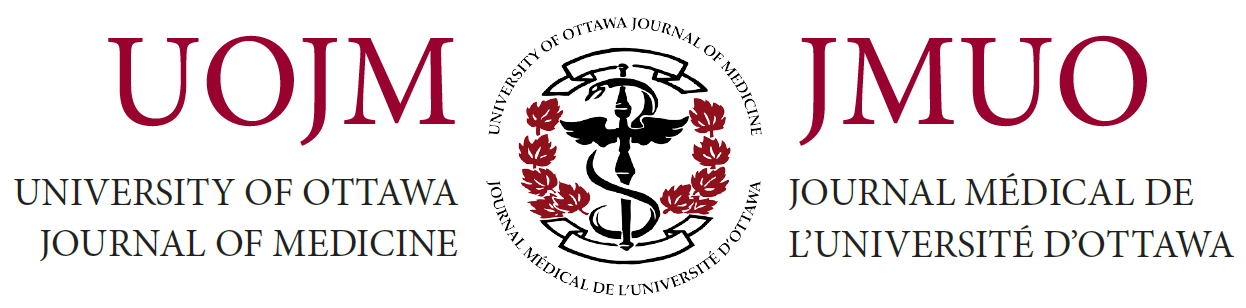 UOJM Executive Team Application 2018–2019First NameLast NameE-mail AddressProgramYearLanguages SpokenWhich position are you applying for? Describe any relevant skills or experiences that have prepared you for this position.What are your vision and goals for the upcoming year, and how would you like to improve UOJM next year?Positions within the UOJM Executive Team can be time-consuming. How will you make sure to organize your time and fulfill your responsibilities?